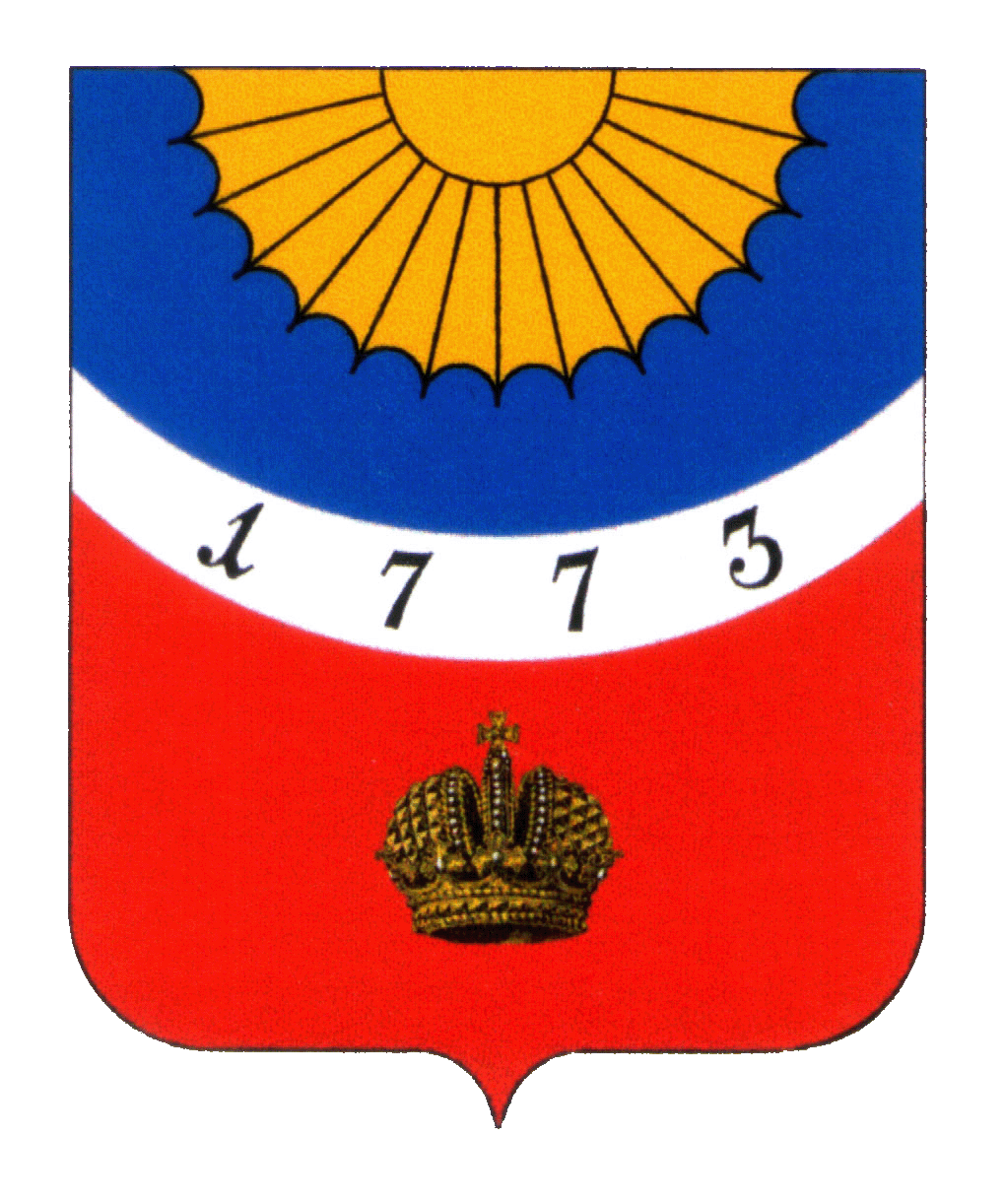 ИТОГИСОЦИАЛЬНО-ЭКОНОМИЧЕСКОГО РАЗВИТИЯ МУНИЦИПАЛЬНОГО ОБРАЗОВАНИЯ ТИХВИНСКИЙ МУНИЦИПАЛЬНЫЙ РАЙОН ЛЕНИНГРАДСКОЙ ОБЛАСТИ ЗА 2018 ГОДИтогисоциально-экономического развитияТихвинского района за 2018(доклад главы администрации 14.03.2018 г.)Уважаемые участники собрания!В своем выступлении я остановлюсь на основных показателях развития экономики, исполнении бюджета, результатах работы администрации за прошедший год. Показатели, которые приводятся в докладе, основаны на данных государственной статистики только по крупным и средним организациям района, поэтому отражают состояние именно этого сектора экономики. 1.1. Объем отгруженной продукции предприятиями района в сопоставимых ценах увеличился за год на 10,5% и достиг 87 миллиардов рублей.Стабильно высокие темпы роста этого показателя отмечаются с 2014 года.Диаграмма 1. Динамика объема отгрузки продукции организаций, млн. руб.Решающий вклад в увеличение объемов производства вносят предприятия промышленности, их доля в общем объеме за последние 5 лет выросла до 90%, при этом около 76% промышленной продукции производится предприятиями холдинга «Объединенная вагонная компания»: Тихвинским вагоностроительным заводом, заводами ТихвинХимМаш, Титран-Экспресс и ТихвинСпецМаш. Диаграмма 2. Структура объема отгруженных товаров по видам экономической деятельности в 2018 году, %Объем производства продукции этой группы предприятий в прошлом году вырос на 13,3%.Произведено более 19 тыс. вагонов различной модификации. Освоен выпуск новой платформы для перевозки крупнотоннажных контейнеров, которая была представлена на крупнейшей международной выставке транспортной техники и транспортных систем InnoTrans 2018 в Германии. По своим техническим характеристикам новая платформа не уступает европейским аналогам. Сегодня вагоностроительный завод является крупнейшим налогоплательщиком региона и ведет активную социально-ответственную политику, оказывает финансовую поддержку городу в реализации различных проектов по улучшению городской среды.Стабильно отработала мебельная фабрика «ИКЕА Индастри Тихвин», увеличив объемы производства на 7%.Большинству других предприятий промышленности, за небольшим исключением, удалось сохранить объемы производства на уровне прошлого года. Хозяйственную деятельность в сфере агропромышленного комплекса осуществляли 4 сельскохозяйственных предприятия, 3 рыбоводных хозяйства, 14 крестьянских (фермерских) хозяйств, более 5,5 тысяч личных подсобных хозяйств населения. Основное направление деятельности предприятий – молочно-мясное животноводство, а крестьянских (фермерских) хозяйств – молочное животноводство, птицеводство, картофелеводство, ягодные культуры, пчеловодство.Одно из крупнейших сельхозпредприятий района - «Культура-Агро» - продолжало реализацию инвестиционного проекта, направленного на переработку молока и производство молочной продукции. Предприятие принимало активное участие в сельскохозяйственных выставках и добилось значительных результатов, так на выставке «Золотая осень», проходившей в Москве, племенные коровы этого хозяйства были отмечены золотыми медалями. Другое предприятие - ЗАО «СП Андреевское» - действующее на территории сразу двух сельских поселений – Мелегежского и Шугозерского, оказалось в прошлом году под угрозой закрытия. Однако, с помощью правительства Ленинградской области удалось сохранить предприятие и поголовье скота. Была погашена задолженность перед работниками по заработной плате. Сегодня у предприятия есть планы по дальнейшему развитию, в том числе строительству новых скотных дворов. Уже сейчас по областной программе идет закупка в лизинг новой техники. 	Отрадно, что в октябре на базе части бывшего тепличного хозяйства «Весна-Тихвин» заработало предприятие по производству шампиньонов «Южный гриб» и к концу года выращены первые 125 тонн грибов.Предприятия агропромышленного комплекса активно участвовали в государственной программе «Развитие сельского хозяйства Ленинградской области». Объем полученных субсидий из федерального и областного бюджетов составил более 68 млн. рублей.Из местного бюджета сельхозпредприятиям и фермерам оказана финансовая поддержка в размере 5 млн. рублей. Субсидии предоставлялись на стимулирование производства сельскохозяйственной продукции, осуществление инвестиционной деятельности. Муниципальным фондом поддержки сельского развития района в течение года выдано гражданам, проживающим в сельской местности, 42 займа на общую сумму 4 млн. рублей.Администрации сельских поселений уделяли большое внимание обновлению социальной инфраструктуры села.В рамках областной программы «Устойчивое развитие сельских территорий» проводился капитальный ремонт домов культуры Шугозерского, Цвылевского и Борского сельских поселений.В этом году работы будут продолжены, подключиться Ганьковское сельское поселение. 1.2. Общий объем инвестиций в основной капитал крупных и средних предприятий района составил около четырех миллиардов рублей. Снижение объема инвестиций связано с тем, что масштабные инвестиционные проекты в промышленности, в первую очередь на промплощадке, реализованы и инвестиционная активность остается на обычном, для действующих предприятий, уровне.1.3. Основные показатели деятельности малого бизнеса оставались на уровне предыдущих лет. Количество действующих малых предприятий и число индивидуальных предпринимателей в районе по данным статистики сохранилось и составляет около двух тысяч. В рамках районной и областной программ по поддержке малого бизнеса профинансированы мероприятия на сумму 1,3 млн. руб., из них 500 тысяч из местного бюджета, в том числе: -  субсидии для организации и развития бизнеса; - оказание консультационной и организационно-методической поддержки гражданам, желающим открыть свой бизнес.Представители малого бизнеса района традиционно участвовали в областных конкурсах. По итогам конкурса «Лучшие в туризме Ленинградской области» предприятия туриндустрии Тихвина заняли призовые места. Победителями стали: - в номинации «Лучший загородный отель» - коттеджный комплекс «Верижица», - в номинации «Лучший объект питания для индивидуальных туристов» - ресторан «Подворье».На уровне 2017 года отработали организации торговли и потребительского рынка. За год в этой сфере начали работу 7 новых объектов.1.4. Демографическая ситуация. Численность населения района на начало 2019 года уменьшилась на 338 человек и составила 69 567 человек.При этом, число родившихся уменьшилось на 6,5%, число умерших снизилось на 5,4%.Естественная убыль населения в районе за прошедший год по сравнению с 2017 г. уменьшилась на 6% и составила 477 человек. Этот показатель в течение последних лет остается примерно на одном и том же уровне и составляет около 7 чел. на одну тысячу населения. Положительное сальдо миграции сохранилось, и составило 139 человек.Тихвинский район участвует в Государственной программе по оказанию содействия добровольному переселению в Российскую Федерацию соотечественников, проживающих за рубежом. За год одобрены 93 заявления на получение гражданства, при этом 35 из них уже работают на предприятиях в Тихвине.Таблица 1. Демографические показатели1.5. Под влиянием положительной динамики в развитии экономики оставалась стабильной и ситуация на рынке труда. Уровень зарегистрированной безработицы по району остался на уровне начала года - 0,55%, число зарегистрированных безработных составило 222 человека. Напряженность на рынке труда на конец года равнялась 0,3 человека на одну вакансию, всего в банке вакансий Тихвинского центра занятости было более тысячи двухсот рабочих мест.Диаграмма 3. Динамика рынка трудаСохранению стабильной ситуации на рынке труда способствовал комплекс мероприятий, проводимых службой занятости и ее социальными партнерами в рамках государственной программы «Содействие занятости населения Ленинградской области».Одно из значимых направлений программы- создание специализированных рабочих мест и содействие трудоустройству инвалидов.За прошлый год с помощью Центра занятости нашли работу 38 инвалидов, в том числе, 3 человека были трудоустроены на созданные для них рабочие места (в соответствии с их индивидуальными программами реабилитации и с возмещением работодателям затрат на оборудование рабочего места).По программе временного трудоустройства подростков от 14 до 18 лет в свободное от учебы время (летняя занятость) трудоустроено 36 детей, в том числе организована трудовая бригада (9 чел.) для подростков-инвалидов от 14 до 18 лет на базе реабилитационного центра «Треди». Одним из основных индикаторов уровня жизни является величина средней заработной платы.В 2018 году она составила 45 388 рублей по крупным и средним предприятиям, и выросла на 10,9% к предыдущему году. Реальная заработная плата, рассчитанная с учетом индекса потребительских цен, увеличилась на 6,6%.Диаграмма 4. Динамика среднемесячной заработной платы, руб.Сохранилась тенденция сокращения отставания уровня средней заработной платы по району от средней по Ленинградской области и по итогам года это отставание составило 8,3 процента. Таблица 2. Основные показатели социально-экономического развития Тихвинского района за 2017 - 2018 годы2.1. Исполнение бюджета Тихвинского районаЗа год в бюджет района поступило доходов в сумме 2 миллиарда 131 миллион рублей, или 105% от плановых назначений. Поступление сверх плана составило более 90 миллионов рублей, в основном, за счет увеличения поступления налога на доходы физических лиц и налога на совокупный доход.Собственных доходов поступило 764,3 миллиона рублей, что на 56 миллионов рублей (или на 8%) больше поступлений 2017 года; безвозмездные поступления составили 1 миллиард 367 миллионов рублей.Основными источниками собственных доходов остаются налог на доходы физических лиц (481 миллион рублей, 63%) и налоги на совокупный доход (163 миллиона рублей, 21%). Диаграмма 5. Структура доходов бюджета Тихвинского района в 2018 годуИсполнение расходной части бюджета района составило 2 миллиарда 44 миллиона рублей, или 98% годовых назначений, при этом 77% (более 1,5 миллиардов рублей) направлено на финансирование социальной сферы.В течение года из бюджета района предоставлены межбюджетные трансферты сельским поселениям Тихвинского района в размере 124,9 миллиона рублей. Средства были направлены:- на поддержку жилищно-коммунального хозяйства;- обеспечение сбалансированности бюджетов поселений;- повышение оплаты труда работников учреждений культуры;- финансирование иных мероприятий, по развитию общественной инфраструктуры.Диаграмма 6. Структура расходов бюджета Тихвинского района в 2018 году2.2. Исполнение бюджета Тихвинского городского поселенияВ бюджет городского поселения поступило 696,6 миллиона рублей, что на 4% (или 26,6 миллионов рублей) больше плановых назначений.Из них собственных доходов – 340,3 миллиона рублей, это на 35 миллионов рублей (или на 11%) больше показателей 2017 года, безвозмездные поступления составили – 356,3 миллиона рублей.Основными источниками собственных доходов являются налоговые доходы: налог на доходы физических лиц (220 миллионов рублей, 65%) и имущественные налоги (48 миллионов рублей, 14%).Диаграмма 7. Структура доходов бюджета Тихвинского городского поселения в 2018 годуИсполнение расходной части бюджета городского поселения составило 704,3 миллиона рублей, 90% от годового плана. В бюджете наибольший удельный вес (65%) занимают расходы на жилищно-коммунальное хозяйство и дорожную деятельность.Не полное исполнение расходной части бюджета, в основном, объясняется сроками окончания работ по контрактам в 2019 году и соответствующим переносом части средств на это год.Диаграмма 8. Структура расходов бюджета Тихвинского городского поселения в 2018 годуИ район, и поселения принимали активное участие в реализации федеральных и областных программ. В общей сложности муниципальные образования Тихвинского района приняли участие в четырех федеральных и восьми областных программах, что позволило привлечь более 400 миллионов рублей на решение вопросов местного значения.Таблица 3Одна из основных задач, решаемых в сфере финансов, - сокращение муниципального долга в районном и городском бюджетах. Муниципальный долг района сократился на 33% и составил 19,2 миллиона рублей, или 2,5% собственных доходов бюджета. Муниципальный долг городского поселения составляет на 1 января 2019 года 47 миллионов рублей (в том числе 22,5 миллиона рублей – муниципальная гарантия по проекту «Северная инициатива»); по сравнению с 2017 годом объем долга сократился на 24%.В целом, можно отметить стабильную работу коммунальных систем в течение года. При этом, почти по каждому из направлений остаются проблемы, над которыми следует продолжать работать в текущем году.3.1. ТеплоснабжениеГарантирующий поставщик тепла в городском поселении - АО «Газпромтеплоэнерго», которому в концессию до 2030 года передана муниципальная система теплоснабжения. Кроме строительства городской котельной, центрального теплового пункта в старой части города и двух километров новых сетей, которые уже два года успешно эксплуатируются, концессионер взял на себя обязательства по реконструкции до конца 2018 года 45 км тепловых сетей. Однако выполнены работы по замене только 6,5 км сетей, более того, реализация инвестиционной программы в части реконструкции тепловых сетей в 2018 году была полностью приостановлена. Единственная причина, обозначенная концессионером, - недостаточный объем инвестиций, предусмотренный концессионным соглашением. В настоящее время ведется работа в рамках протокольных решений Правительства области по урегулированию разногласий. Несомненно, решение должно быть найдено, и мы надеемся, что в этот межотопительный период работы будут продолжены. В сельских поселениях теплоснабжающей организацией является акционерное общество «УЖКХ». Подготовка к безаварийной работе в отопительный период проводилась в рамках программы «Обеспечение устойчивого функционирования и развития коммунальной и инженерной инфраструктуры и повышения энергоэффективности». На эти цели было направлено из областного и местного бюджетов более 20 млн. руб., выполнен капитальный ремонт 2,5 км участков тепловых сетей в деревнях Мелегежская Горка, Ганьково, Бор, Горка, поселках Цвылево и Шугозеро.На 2019 год сделана заявка на объекты в сельских поселениях на сумму 40 млн. рублей. Также по этой программе выполнены работы по установке квартирных газовых котлов для отопления и ГВС в трех жилых домах Усадьбы РТС стоимостью более 11 млн. рублей. 3.2. Водоснабжение и водоотведениеПолномочия в этой сфере с 2017 года переданы на уровень области, гарантирующий поставщик - ГУП «Леноблводоканал».В течение года не все заявленные планы работ выполнены как в городе, так и в сельских поселениях.Администрация координирует эти работы с городскими планами по ремонту дорог и, к сожалению, не всегда это удается - что и случилось на ул. Красной и, отчасти, во 2 микрорайоне. Это связано и с поздним подтверждением финансирования предприятию и с аварийностью сетей. До начала производства земляных работ администрацией заключается соглашение на восстановление элементов благоустройства и выдается ордер на проведение земляных работ. Такой порядок сохраняется на выполнение земляных работ всеми ресурсоснабжающими организациями. 3.3. Капитальный ремонт общедомового имущества многоквартирных домовВ краткосрочный план региональной программы по Тихвинскому району на 2017-2018 гг. были включены строительно-монтажные работы по 38 и проектные работы по 189 многоквартирным домам общей стоимостью 228 миллионов рублей.Фондом капитального ремонта выполнены строительные работы на 33 домах, не выполнены на 5 домах:- работы по ремонту кровли в четырех домах в городе перенесены на весну–лето 2019 года,- по ремонту фасада дома в Шугозеро - на период 2020-2022 годов.Проектные работы выполнены по 61 дому (30% от плана), в том числе, на капитальный ремонт лифтового оборудования в 27 домах; остальные проекты в работе.Есть замечания по качеству выполненных работ, которые будут устраняться подрядчиками в рамках гарантийных обязательств.В план 2019 года включено 109 домов на сумму 267 млн. рублей, в том числе, 79 домов– ремонт сетей электроснабжения, 7 – ремонт кровли, 26 домов – замена лифтового оборудования.Управляющими организациями в течение года продолжалась работа по косметическому ремонту подъездов в соответствии с утвержденным планом. На сегодняшний день работы ведутся с опережением графика, в 2018 году выполнен ремонт в 146 подъездах, а всего за три года отремонтировано уже 348 подъездов из 619, предусмотренных планом до 2021 года.3.4. Газификация жилищного фондаВ 2018 году выполнена корректировка схемы газоснабжения города. Основные усилия были направлены на завершение проектных работ и получение положительных заключений государственной экспертизы. Готов к реализации проект на строительство распределительных газопроводов по Фишевскому переулкуПроекты на строительство газопроводов к жилым домам по улицам Ленинградская, Советская, Плаунская и прилегающей к ним территории индивидуальной жилой застройки выполнены и будут направлены в экспертизу.В отчетном году завершены работы по строительству распределительного газопровода к жилым домам 1, 2, 11 Усадьбы РТС, и начались работы по строительству газопровода к жилым домам по ул. Московской, окончание работ в текущем году.Следует отметить, что газификация в районе идет недостаточными темпами. Однако, в настоящее время уже имеют возможность подключения 310 домов, воспользовалось же ею только 75 домов (25%).Это, в свою очередь, тормозит передачу построенных распределительных газопроводов на баланс специализированной организации и местный бюджет вынужден нести затраты по их техническому обслуживанию. 3.5. Дорожная деятельность.Работы проводились городе в соответствии с утвержденными на 2017-2021 годы планами по ремонту автомобильных дорог и комплексному ремонту дворовых территорий.В 2018 году на реализацию этих программ было направлено более 140 млн. рублей, из них 56 млн. руб. – средства бюджета области, 71 млн. руб. – средства местного бюджета, и 16 миллионов – внебюджетные - средства вагоностроительного завода.В отличие от 2017 года, когда был выполнен ремонт 17 км. автомобильных дорог городского поселения, в прошлом году акцент был сделан на ремонте дворовых территорий. На эти цели было направлено более 100 млн. рублей. В течение последних трех лет отремонтировано и благоустроено более 50% от дворовых территорий, предусмотренных планом. На ремонт асфальтобетонного покрытия дорог города направлено 23,5 млн. рублей. Выполнены ремонты участков дорог протяженностью более 2,5 км. Работы в соответствии с утвержденными планами и весенними актами обследования дорог будут продолжены в текущем году.		В апреле отчетного года завершена реконструкция моста через Вязитский ручей. Нужный и значимый для города объект. Несколько затянулись сроки окончания работ, что было вызвано как объективными причинами - необходимостью внесения изменений в проектную документацию и прохождением повторной экспертизы, так и субъективными – неточной оценкой сроков выполнения работ подрядчиком и нашими специалистами. Спасибо тихвинцам за терпение и понимание. Начаты работы еще на одном серьезном дорожном объекте – транспортной развязке перекрестка ул. Машиностроителей и ул. Победы. Стоимость работ – 108 млн. рублей, из них почти 100 млн. – средства областного бюджета. Работы ведутся в соответствии с календарным планом, окончание - в 4 квартале текущего года.На ремонт дорог в сельских поселениях Тихвинского района направлено 17 млн. рублей, в том числе почти 14 млн. руб. - из бюджета района.Выполнены работы по ремонту участков автомобильных дорог общего пользования местного значения в Ганьковском, Коськовском и Шугозерском сельских поселениях. При этом, мы понимаем, что вопрос качества дорожных покрытий, как и везде, в Тихвинском районе болезненный, требуется гораздо больше средств. Работаем в пределах лимитов финансирования, а с аварийностью, зачастую, справляемся «ямочным ремонтом» или ремонтом «картами».3.6. БлагоустройствоВ городе продолжилась работа по благоустройству общественных территорий. В рамках национального проекта «Формирование комфортной городской среды» выполнено благоустройство территории левого берега реки Тихвинки в районе пересечения улицы Делегатская и проезда Бойцов 4 армии, получившей название «Парк поколений – 1 этап». Проект финансировался из средств федерального, областного и местного бюджетов. В его реализации большую помощь оказал Вагоностроительный завод, именно им были привлечены специалисты и разработаны эскизный и рабочий проекты, профинансировано приобретение и установка скейт-парка и освещение парка. В этом году будет закончена высадка деревьев, кустарников, установлен веревочный городок, смонтировано видеонаблюдение на благоустроенной территории и продолжены работы по второму этапу в районе пляжа. Важно, что в 2018 году в национальном проекте участвовал не только город, но и два сельских поселения - Борское и Шугозерское, которые и в дальнейшем продолжат участие в проекте.3.7. Организация транспортного обслуживанияВ отчетном году произошли существенные изменения в организации пассажирских перевозок автомобильным транспортом в городе и в районе. Необходимость изменений была вызвана низким качеством услуг и требованиями законодательства в сфере пассажирских перевозок.По результатам проведенных аукционов пассажирскими перевозками в районе занимаются два предприятия: НП «Агентство «Вепсский лес», отвечающее за маршруты Шугозерского направления, и ООО «Тихвин пассажир авто транс», которое обслуживает все остальные маршруты по городу и району. Обе организации и ранее работали на рынке пассажирских перевозок района.Проходили эти изменения очень болезненно, что обусловлено и естественным противостоянием работавших ранее перевозчиков, а их более 15, и не готовностью, надо это признать, «Тихвин пассажир авто транс» с первого дня выполнять все перевозки в соответствии с муниципальными контрактами. За что мы, совершенно заслуженно, получали в первые недели многочисленные жалобы от тихвинцев. У нас и сегодня есть вопросы к предприятию, которые решаются в рабочем порядке в рамках заключенных контрактов. Тем не менее оба предприятия-перевозчика полностью укомплектованы техникой. Например, в парке «Тихвин пассажир авто транс» 56 автобусов при необходимости ежедневно выводить на линию 47 машин, из них 35 - 2018 года выпуска; в два раза увеличилось количество автобусов среднего класса. Все автобусы оборудованы тахографами и спутниковой системой ГЛОНАСС, благодаря которой передвижения всех машин архивируются и проверить обоснованность любой жалобы не составляет большого труда. Доступ к эти данным специалист администрации имеет непосредственно на своем рабочем месте. Не существует льготных и не льготных рейсов, теперь льготные категории пассажиров могут пользоваться любым рейсом на любом маршруте. Появилась возможность безналичной оплаты проезда банковской картой; платежными терминалами оборудованы 30 автобусов.Изменения претерпела и сама маршрутная сеть. Например, появился «кольцевой» маршрут 1-к, который обеспечил транспортную доступность 1, 4 и 5-го микрорайонов. Всего, в течение года, на 46 маршрутах должно выполняться 245 тысяч рейсов, что на 1,5 тысячи больше чем до 1 июля 2018 года.3.8. Обеспечение жильемЖилищная проблема остается острой для района. На учете в качестве нуждающихся состоит 446 семей.Благодаря участию в реализации различных государственных программ в 2018 году смогли улучшить жилищные условия 55 семей, для этого из бюджетов различных уровней было выделено более 97 миллионов рублей.1) По программе «Поддержка граждан, нуждающихся в улучшении жилищных условий на основе принципов ипотечного кредитования» финансовую поддержку получили 7 семей на общую сумму более 15 млн. рублей (Справочно: 2013 г. – 3 семьи, 2014 г. — 6, 2015 г. - 1, 2016 г. – 8, 2017год -3). 2) По программе «Улучшение жилищных условий молодых граждан и молодых семей» получили финансовую поддержку в объеме 26 млн. рублей и улучшили жилищные условия 14 молодых семей, из них 10 многодетных и 2 семьи с детьми-инвалидами. (Справочно: в 2013 г. - 26 семей, 2014 г. - 11, 2015 г. - 16, 2016 г. – 14, 2017г.- 10 семей).3) По программе «Оказание поддержки гражданам, пострадавшим в результате пожара муниципального жилищного фонда» обеспечены жилым помещением 2 семьи, сумма финансовой поддержки составила 1,7 млн. рублей.В рамках реализации областного закона «О предоставлении отдельным категориям граждан единовременной денежной выплаты на проведение капитального ремонта индивидуальных жилых домов» произведен капитальный ремонт четырех частных домов ветеранов ОВ на сумму 1,2 миллиона руб.В рамках реализации постановления правительства Российской Федерации №153 за счет средств Федерального бюджета улучшил свои жилищные условия 1 инвалид- чернобылец. В 2019 году планируется обеспечить жильем еще 3-х нуждающихся граждан, относящихся к этой категории. В соответствии с областным законом №105-оз «О бесплатном предоставлении отдельным категориям граждан участков под ИЖС» в 2018 году многодетным семьям предоставлено 20 земельных участков. (В 2017, 2016 и 2015 годах (64, 16 и 13 участков соответственно). Работы по подготовке инженерной инфраструктуры на территориях, где предоставляются такие земельные участки проводятся за счет средств областного бюджета.  Так, завершены работы по строительству транспортной инфраструктуры и ливневой канализации для ИЖС в пос. Березовик. Продолжаются аналогичные работы по ИЖС «Стретилово» Завершение их планируется в текущем году. Выполнено проектирование инженерной инфраструктуры территории для индивидуального жилищного строительства между деревнями Заболотье и Фишева Гора, документы направлены в экспертизу.Помимо участков, предоставленных льготным категориям граждан, в 2018 году предоставлено 122 участка для индивидуального жилищного строительства, в том числе на территории сельских поселений 95 участков, городского поселения - 27 участков. На функционирование и развитие социальной сферы из бюджетов района и городского поселения направлен 1 миллиард 785 миллионов рублей. Основные средства выделены на образование – 1 млрд. 295 млн. руб. или 72,5% от всех расходов на социальную сферу. На социальную защиту выделено 281 млн. руб., культуру – 127 млн. руб., физическую культуру и спорт – 43 млн. руб., молодежную политику – 39 млн. руб.Диаграмма 9. Структура расходов на социальную сферу, %4.1. Социальная защита населенияВ 2018 году произошли значительные изменения в полномочиях органов местного самоуправления Ленинградской области в сфере социальной защиты населения. Областным законом с 1 июля 2018 года прекращено исполнение органами местного самоуправления отдельных государственных полномочий Российской Федерации и Ленинградской области в сфере социальной защиты населенияВ июле приступило к работе Ленинградское областное государственное казенное учреждение «Центр социальной защиты населения». В его подчинение переданы все муниципальные подразделения социальной защиты населения, выполняющие функции по предоставлению мер социальной поддержки и определению нуждаемости граждан в социальном обслуживании.Муниципальное учреждение «Территориальный центр социального обслуживания населения» реорганизовано путем присоединения муниципальных учреждений «Реабилитационный Центр для детей и подростков с ограниченными возможностями «Треди» и «Социально-реабилитационный Центр для несовершеннолетних «Светлячок» в единый Тихвинский комплексный центр социального обслуживания населения. За сохранившимся в районе подразделением социальной защиты населения закреплены: - отдельные государственные полномочия в сфере опеки и попечительства, -  социальная поддержка детей-сирот и детей, оставшихся без попечения родителей;-  работа с социально ориентированными некоммерческими организациями; - отдельные вопросы местного значения, такие как: назначение компенсации при оплате проезда школьников, оплате за детский сад и др., финансируемые из средств районного бюджета.В целях защиты жилищных прав несовершеннолетних ежегодно проводится работа по обеспечению лиц из числа детей-сирот и детей, оставшихся без попечения родителей, жилыми помещениями.За счет средств областного и федерального бюджетов приобретено 8 жилых помещений. Квартирами обеспечены все имеющие право на их предоставление в 2018 году.97 семьям оказана материальная помощь из средств местного бюджета на сумму 770 тысяч рублей (компенсации оплаты проезда школьников, оплаты за детский сад). 4.2. ОбразованиеВ Тихвинском районе действует 30 образовательных учреждений: 18 школ, 7 детских садов, 5 учреждений дополнительного образования.В сфере образования трудится более тысячи педагогических работников.Район находится в пятерке лидеров среди муниципальных образований Ленинградской области по качеству образования и по достижениям участия во Всероссийской олимпиаде школьников.Таких серьезных результатов удается добиваться, в том числе благодаря выстроенному взаимодействию существующей системы образования и социально ответственных партнеров.В 2018 учебном году в рамках социального партнерства продолжилась реализация открытого образовательного проекта «Тихвинское образование на 5», финансируемого вагоностроительным заводом: организовано обучение одиннадцатиклассников по дополнительным программам повышенного уровня. В проекте участвовало более 150 учеников из пяти школ. Они дополнительно занимались по русскому и английскому языку, обществознанию, математике, физике.Составной частью систем общего и дополнительного образований является система летнего оздоровительного отдыха детей и подростков. Из областного и районного бюджета на летнюю кампанию направлено более 22 млн. рублей. Различными организованными формами летнего оздоровительного отдыха было охвачено более 2900 детей.Работало 34 дневных лагеря на базе школ, учреждений культуры и спорта, один круглосуточный загородный лагерь «Огонек», временно трудоустроено в составе Губернаторского молодежного трудового отряда 20 человек в возрасте от 14 до 17 лет.В целях улучшения условий летнего отдыха в 2018 году был выполнен проект на капитальный ремонт здания столовой лагеря «Огонек». Сметная стоимость ремонтных работ составила 28 млн. рублей; в 2019 году будет выполнен первый, а в 2020 году - второй этап работ на этом объекте. Говоря об образовании, нельзя не затронуть такую важную тему, как обучение детей с ограниченными возможностями здоровья. В районе 29 семей с такими детьми обеспечены комплектами компьютерной техники и активно используют её в образовательных целях. В 6 общеобразовательных учреждениях организована системная работа по дистанционному обучению детей-инвалидов.Дошкольным образованием в районе охвачено около 92% детей. Вместе с тем, очередь детей возрасте от года до трех лет в детские сады на 1 января 2019 года составила 118 человек. В 2018 году за счет внутренних резервов учреждений дополнительно создано 31 место для этой возрастной группы.Обеспечение доступности дошкольного образования для детей этого возраста продолжает оставаться актуальной задачей и в 2019 году.На подготовку образовательных учреждений к новому учебному году и укрепление учебно-материальной базы израсходовано около 44 млн. рублей. В 2018 году разработан проект комплексного капитального ремонта школы №5, подана заявка в Правительство Ленинградской области на участие в программе по реновации школ.4.3. Культура В сеть учреждений культуры района входит 12 учреждений. В них действуют 219 культурно-досуговых формирований: 106 любительских объединения и 113 коллективов самодеятельного художественного творчества, в которых занимаются более 4,2 тысяч человек. В 2018 году в Тихвинском районе были проведены все традиционные крупномасштабные культурные проекты.Учреждения культуры Тихвинского района стали победителями ежегодного областного конкурса профессионального мастерства «Звезда культуры». Успехов добились проекты центральной детской библиотеки и Тихвинского историко-мемориального и архитектурно-художественного музея.Детская школа искусств имени Н.А. Римского-Корсакова на конкурсной основе включена на 2019 год в региональный этап «Культурная среда» национального проекта «Культура» с финансированием из федерального, регионального и местного бюджетов в размере более 9 миллионов рублей. Участие в проекте позволит приобрести музыкальные инструменты, оборудование, учебные материалы и повысить уровень услуг дополнительного образования.4.4. Развитие физической культуры и спортаФизкультурно-спортивная работа в районе проводится на базе 3 муниципальных учреждений. Тихвинские спортсмены объединены в 24 общественные федерации по 30 видам спорта. В прошлом году проведено более 300 физкультурных и спортивных мероприятий различных уровней, в том числе 19 – областного и 1 - федерального. Продолжает укрепляться и развиваться материально-техническая база спортивных сооружений Тихвинского района. В 2018 году в рамках программы «Газпром детям» выполнялись работы по строительству ФОК с плавательным бассейном и игровым залом. Общая стоимость строительства – боле 440 млн. руб. Завершение работ планируется в текущем году. 4.5. Молодёжная политикаНа организацию содержательного досуга молодежи, создание условий для самореализации несовершеннолетних, вовлечение их в добровольческую деятельность, внедрение здорового образа жизни в молодежную среду, гражданско-патриотическое воспитание молодежи была нацелена работа всех структур в сфере молодежной политики района таких как:Муниципальное учреждение «Молодёжно-спортивный центр»;Молодёжный Совет при главе администрации Тихвинского района;Центр развития волонтёрского движения в Тихвинском районе;Детско-молодёжная общественная организация «Старт».В течение года было проведено 690 мероприятий различной формы и направленности, в которых в общей сложности приняло участие более 10 тысяч молодых людей.Общее количество подростков, посещающих подростковые клубы по месту жительства, составило более 200 человек.Активно в прошедшем году развивалось волонтерское движение. Особенно хочется отметить, что в развитие общественной инфраструктуры, укрепление материально-технической базы учреждений образования, культуры и спорта значительные вложения произведены благодаря депутатам Законодательного собрания ЛО.На эти цели направлены более 17 миллионов рублей из областного бюджета.5.1. Деятельностью старост охвачены почти все населенные пункты в сельских поселениях (более 99% от их количества) и все – в городском поселении.Шестилетний опыт работы старост в районе доказал, что эта форма представляет реальную возможность жителям принимать участие в управлении своей территорией, в решении повседневных вопросов. Ежегодно проводятся конференции граждан, на которых старосты отчитываются перед населением о проделанной работе, жители формулируют задачи перед властью по решению первоочередных проблем своих территорий. В основном, это вопросы благоустройства и защиты населенных пунктов от чрезвычайных ситуаций, которые затем находят отражение в конкретных мероприятиях и финансировании в рамках соответствующих программ, в первую очередь муниципальной программы «Создание условий для эффективного выполнения органами местного самоуправления своих полномочий».В сельских поселениях на реализацию таких мероприятий было выделено из бюджета области почти 19 млн. рублей и более 1 млн. рублей из бюджетов самих поселений. В городском поселении эти суммы составили: 5 миллионов из областного и 1,7 миллиона рублей из местного бюджетов.Приведу лишь отдельные примеры, выполненных работ за счет этих средств:- устройство водоотведения (водоотводные канавы для понижения уровня грунтовых вод, сбора и отвода поверхностных вод вдоль дорог по ул. Тихая, Гагарина, Полковая, пер. Советский в городе;- устройство деревянного настила от деревни Наволок до ж/д станции Костринский;- устройство уличного освещения в деревнях Теплухино и Новый Погорелец;- установка уличных тренажеров в поселке Березовик; - обустройство детских площадок в деревнях Ялгино, Наволок, Старый Погорелец;- ремонт пешеходного подвесного моста через реку Паша в д. Ульянино в Ганьковском сельском поселении;- приобретение и установка приборов учета уличного освещения в 15 населенных пунктах Горского сельского поселения;- ремонт и чистка колодцев общего пользования в деревнях Шугозерского поселения.5.2. Совершенствование механизма предоставления государственных и муниципальных услугМФЦ сегодня предоставляет жителям района более 450 видов государственных, муниципальных и иных услуг, в т.ч. федеральных – более 60, региональных – более 190, муниципальных – 56, иных – более 140. При этом, перечень услуг, предоставляемых в филиале, постоянно растет. Добавились услуги комитета социальной защиты населения, расширен перечень муниципальных услуг. Успешно работает бизнес-офис «Тихвинский», в котором предпринимателям сегодня предоставляется особый перечень из 330 услуг, в том числе услуги Федеральной Корпорации по развитию малого и среднего предпринимательства, Уполномоченного по защите прав предпринимателей.В районе работает 6 удаленных рабочих мест МФЦ для жителей сельской местности - в Бору, Горке, Ганьково, Цвылёво, Шугозеро и Мелегежской Горке. Для достижения показателей целевых моделей, установленных распоряжением правительства Российской Федерации по упрощению процедур ведения бизнеса и повышению инвестиционной привлекательности субъектов Российской Федерации, в течение всего года вносились изменения в административные регламенты муниципальных услуг, сокращены сроки оказания муниципальных услуг. Уважаемые участники совещания!В заключение, говоря о наших планах на 2019 год, хочу отметить, что вместе мы должны сделать все возможное, чтобы закрепить те позитивные тенденции, которые появились в последние годы в экономическом, социальном развитии Тихвинского района, решении проблем городского хозяйства, чтобы успешнее решать нашу главную задачу - повышение уровня и качества жизни жителей Тихвинского района. Среди конкретных направлений работы в 2019 году я бы выделила:В области городского и жилищно-коммунального хозяйства- продолжение работ по ремонту автомобильных дорог и комплексному ремонту дворовых территорий в соответствии с планами на 2017-2021 г;- продолжение работы в рамках национального проекта комфортная среда в городе и сельских поселениях, вошедших программу. Завершить второй этап благоустройства территории левого берега Тихвинки;- завершение капитального ремонта транспортной развязки на перекрестке ул. Машиностроителей и ул. Победы.- возобновление работ в соответствии с инвестиционной программой по реконструкции тепловых сетей города в рамках концессионного соглашения;- продолжение работ по газификации старой части города.2. В социальной сфере- завершение работы по строительству физкультурно-оздоровительного комплекса в Тихвине; - реконструкция футбольного поля с замена искусственного покрытия стадиона «Кировец».3. В области экономики и финансов- повышение эффективности использования бюджетных средств, сокращение муниципального долга;- упрощения процедур и сокращения сроков оказания муниципальных услуг предпринимателям.№РазделыСтраницыI. Основные показатели социально-экономического развития муниципального образования 3II.Исполнение бюджета Тихвинского района 11III.Жилищно-коммунальное хозяйство 15IV.Социальная сфера22V.Работа с населением, предоставление государственных и муниципальных услуг27I.ОСНОВНЫЕ ПОКАЗАТЕЛИ СОЦИАЛЬНО-ЭКОНОМИЧЕСКОГО РАЗВИТИЯМУНИЦИПАЛЬНОГО ОБРАЗОВАНИЯНаименование показателя2014 г.2015 г.2016 г. 2017 г.2018 г.Численность населения (на конец периода)7048970024698006990269567Родилось, чел.717717703647605Умерло, чел.11791215116211441082Естественная убыль(- чел.)-464-465-459-497-477Миграция (прибыло), чел.29302749276334033428Миграция (убыло), чел.26712716252828043289Миграционный прирост, чел.26433235599139№Наименование показателя2017 год2018 год1.Объем отгруженных товаров, выполненных работ, услуг (в сопоставимых ценах % к предыдущему году)131,7110,52.Объем промышленной продукции (в сопоставимых ценах % к предыдущему году)129,8106,13.Инвестиции в основной капитал (млрд. руб.) 7,64,03.в % к предыдущему году92,552,44.Номинальная среднемесячная заработная плата (руб.) 40931453884.в % к предыдущему году106,6110,95.Реальная заработная плата (в % к предыдущему году)103,7106,66.Уровень зарегистрированной безработицы на конец года (%)0,550,55II.ИСПОЛНЕНИЕ БЮДЖЕТА ТИХВИНСКОГО РАЙОНА№№ п/пНаименование программыОбъем финансирования (тыс. руб.)Федеральные программы1.Развитие образования 1 937,02.Доступная среда на 2011-2020 годы873,03.Культура России25,04.Обеспечение доступным и комфортным жильем и коммунальными услугами граждан РФ8 832,0Итого по федеральным программам11 667,0Областные программы1.Современное образование Ленинградской области85 129,02.Стимулирование экономической активности Ленинградской области5 192,03.Обеспечение устойчивого функционирования и развития коммунальной и инженерной инфраструктуры и повышение энергоэффективности в Ленинградской области88 417,04.Устойчивое общественное развитие в Ленинградской области25 028,05.Развитие автомобильных дорог Ленинградской области75 009,06.Развитие культуры в Ленинградской области23 283,07.Обеспечение качественным жильем граждан на территории Ленинградской области (в том числе формирование комфортной среды)129 108,08.Развитие сельского хозяйства в Ленинградской области327,0Итого по областным программам 431 493,0III.ЖИЛИЩНО-КОММУНАЛЬНОЕ ХОЗЯЙСТВОIV.СОЦИАЛЬНАЯ СФЕРАV.РАБОТА С НАСЕЛЕНИЕМ, ПРЕДОСТАВЛЕНИЕ ГОСУДАРСТВЕННЫХ И МУНИЦИПАЛЬНЫХ УСЛУГ